UNIVERSITE DE BATNA-2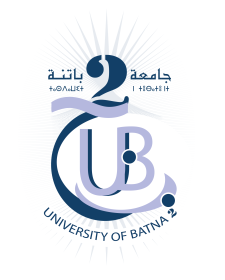 INSTITUT DES SCIENCES DE LA TERRE ET DE L’UNIVERSDépartement de Géographie et Aménagement du TerritoireAnnée Universitaire : 2022 / 2023Année d’étude : 2 éme Amgt                                                                       Programme d’examen de Rattrapage                                             Semestre : 03DateHoraireMatièreLieu d’examenResponsable MatièreSurveillantsSamedi18/03/202310 :30 – 12 :00Langue (En ligne)Bazi . M(En ligne)Dimanche19/03/202310 :30 – 12 :00BioclimatologieS – 012Bella.NBaazi.HDimanche19/03/202314 :00 – 15 :30Analyse des documents cartographiquesS – 012Baala.FBaazi.HLundi20/03/202310 :30 – 12 :00Analyse démographiqueS – 012Gaoues.MGaoues.M,Lundi20/03/202314 :00 – 15 :30TélédétectionS – 012Filali.AFilali.AMardi21/03/202310 :30 – 12 :00Villes et régionsS – 012Aouacheria.LAouacheria.LMardi21/03/202314 :00 – 15 :30Introduction aux systèmes d’information GéographiqueS – 012Kalla.MILakhal.SMercredi22/03/202310 :30 – 12 :00HydrologieS – 012Belloula.MTebbi.FZMercredi22/03/202314 :00 – 15 :30EconomieS – 012Nemoul . MTebbi.FZ